LEMBAR PERSETUJUANLaporan tugas akhir dengan Judul Studi Kasus Asuhan Kebidanan pada Ny F masa hamil sampai dengan masa interval Di PMB Titik S, STr  Keb. Kecamatan Lawang oleh Fairuzul Mujaddidah NIM : P17310173023 telah diperiksa dan disetujui untuk diujikanMalang , 10  Juli 2020Pembimbing 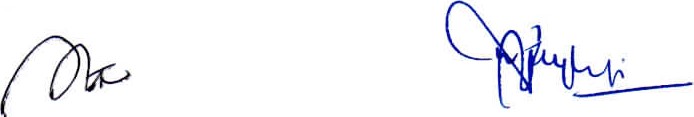    Ika Yudianti, SST.,M.Keb   NIP: 198007272003122002